Anmeldetermine der weiterführenden Schulen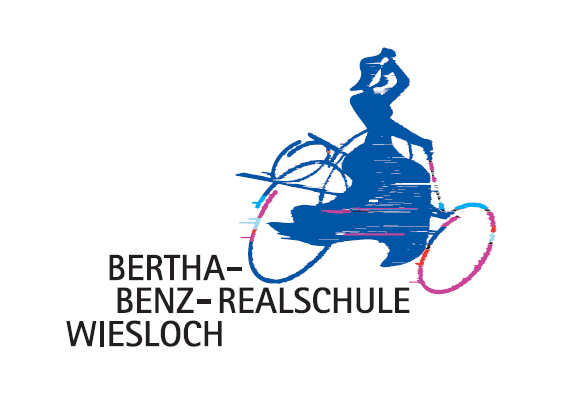 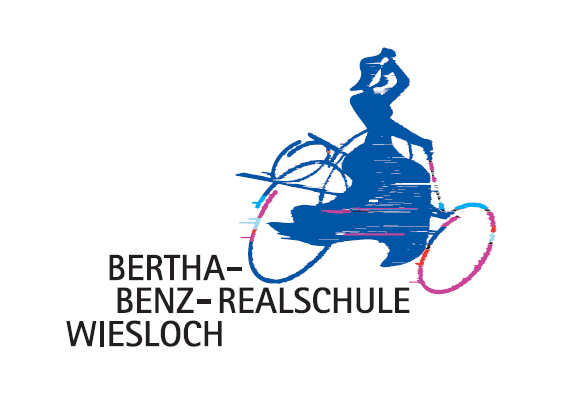 Anmeldungen für die Klasse 5 der weiterführenden Schulen werden an folgenden Tagen in den jeweiligen Schulsekretariaten entgegengenommen.Ottheinrich-Gymnasium, Gymnasiumstr. 1-3, 69168 Wiesloch, Tel. 06222 9294-0Mittwoch, 21.03.2018 von 8.00 – 16.00 UhrDonnerstag, 22.03.2018 von 8.00 – 16.00 UhrEs ist auch eine Onlineanmeldung auf der Schulhomepage möglich: www.ohgw.deBertha-Benz-Realschule, Gerbersruhstr. 70, 69168 Wiesloch, Tel. 06222 9294-3Mittwoch, 21.03.2018 von 8.00 – 14.00 UhrDonnerstag, 22.03.2018 von 8.00 – 14.00 UhrAnmeldebögen zum Ausdrucken unter: www.realschule-wiesloch.deGerbersruh- Gemeinschaftsschule, Gerbersruhstr. 18, 69168 Wiesloch, Tel. 06222 9295-3Mittwoch, 21.03.2018 von 8.00 – 14.00 UhrDonnerstag, 22.03.2018 von 8.00 – 14.00 Uhr Anmeldebögen zum Ausdrucken unter:  www.gerbersruhschule-wiesloch.de  Bitte bringen Sie zur Anmeldung das Blatt Nr. 4, 5 und 7 der Grundschulempfehlung  (Anmeldung bei der weiterführenden Schule) mit. Anmeldebogen, wenn möglich, ausgefüllt mitbringen (siehe die Homepage der jeweiligen Schulen).